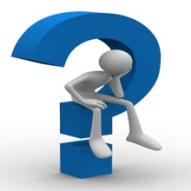  2           VLASTNÍ KAPITÁL A JEHO ZMĚNY   Příklad 1 – Založení a vznik společnosti Příklad 2 – Změny základního kapitáluPříklad 3 – Zvýšení základního kapitáluPříklad 4 – Zvýšení základního kapitálu z vlastních zdrojůPříklad 5 – Veřejná obchodní společnostPříklad 6 – Komanditní společnost  Příklad 1 – Založení a vznik obchodní společnosti      Zaúčtuje účetní případy spojené se založením a vznikem Dopravního podniku AB, a.s. jež zakládají dvě právnické osoby –A a B. Základní kapitál Dopravního podniku AB, a.s. je 10 000 000 Kč a je tvořen peněžitými a nepeněžitými vklady obchodní společností A a BObchodní společnost A: Peněžitý vklad hotovosti 5 000 000 KčObchodní společnost B: Peněžitý vklad hotovosti 1 500 000 Kč Vklad SMV – znalecká hodnota 1 000 000 Kč, pořizovací cena SMV 2 200 000 Kč, zůstatková cena 1 200 000 Kč Vklad nemovitosti (nádražní budovy) – znalecké hodnota 2 500 000 Kč, pořizovací cena 4 000 000 Kč, zůstatková cena 2 000 000 Kč. Předpokládejte, že A k datu podání návrhu na zápis do obchodního rejstříku splatila peněžité vklady v rozsahu 80 %. Zbylou část zaplatí do 2 měsíců. Peněžitý vklad B byl splacen v plné výši před podáním návrhu na zápis do obchodního rejstříku. Obchodní společnost byla založena 1.1.2022, zápis společnosti do obchodního rejstříku nastal 15.4.2022. Katastr nemovitostí zamítl změnu vlastnického práva k vkládané nemovitosti. Z tohoto důvodu byl tento nepeněžitý vklad vrácen zpět obchodní společnosti B, která musí místo toho doplatit tento vklad v penězích. Zaúčtujte z pohledu Dopravního podniku AB, a.s., obchodní společnosti A a obchodní společnosti B. Účtování u společnosti Dopravní podnik, AB, a.s. Účtování u obchodní společnosti ADo kdy musí být dle zákona o obchodních korporacích upsané vklady zaplaceny? Účtování u obchodní společnosti B Příklad 2 – Změny základního kapitálu     Ve společnosti Zahrady, a.s. dochází ke zvýšení základního kapitálu. Na zvýšení základního kapitálu ve výši 1 000 000 Kč vydala společnost celkem 100 ks vyměnitelných dluhopisů /splatnost do 1 roku/. Dluhopisy jsou úročeny sazbou 5 %. Zaúčtujte níže uvedené účetní případy a doplňte chybějící částky. Účtování u obchodní společnosti Příklad 3 – Zvýšení ZK        Nápoje, a.s. zvyšují základní kapitál o 400 000 Kč (peněžitými i nepeněžitými vklady). Zaúčtujte u a.s. i u vybraného vkladatele. Před účinným úpisem zvýšení základního kapitálu byly vloženy zásoby materiálu za 100 000 Kč a peněžitý vklad 150 000 Kč, po účinném úpisu byl vložen stroj na výrobu chlazených nápojů za 50 000 Kč. Příklad 4 – Zvýšení z vlastních zdrojů Struktura vlastního kapitálu ve společnosti Železnice, s. r. o. je následující: Železnice, s. r. o. nechala účetní závěrku ověřit u auditora. Výsledkem byl výrok bez výhrad. Účetní závěrka byla provedena k 31.12.2021. Zaúčtujte zvýšení ZK dle zápisu z valné hromady uvedené v tabulce. Jak bude o zvýšení základního kapitálu účtovat společník? Příklad 5 – Veřejná obchodní společnostBystří detektivové ABCD, v.o.s., podnikají v oblasti ostrahy majetku v právní formě veřejné obchodní společnosti. Tato společnost má v tomto roce účetní zisk 1 000 000 Kč. Obchodní společnost má celkem 4 společníky. Společník A má 20 % podíl na společnosti, společník B má 20 % podíl na společnosti, společník C má 30 % podíl na společnosti, společník D má 30 % podíl na společnosti. Společník A, B a C je fyzická osoba, společník D je právnická osoba – s.r.o.Vedle řady daňově uznatelných nákladů má účetnictví společnosti Bystří detektivové ABCD, v.o.s. také několik nedaňových nákladů, které však souvisí s činností obchodní společnosti. Tyto částky souvisí zejména s pojistným na zdravotní pojištění a s pojistným na sociální zabezpečení společníků A, B a C (účet 526), obchodním obědem společníka B s jednatelem významného nákupního centra, kde společnost Bystří detektivové zajišťuje ostrahu (účet 513) a bezúplatným plnění Městskému zdravotnickému výzkumnému centru (účet 543). Obchodní společnost se snaží udržet stabilní personální složení a tak svým zaměstnancům poskytuje stravenky, kdy část hodnoty stravenky je účtována také na účtu 528 – Ostatní sociální náklady. Účetní odpisy jsou totožné s daňovými odpisy.Obraty výše uvedených nákladových účtů za toto období bylo následující:513 – Náklady na reprezentaci 	2 000 Kč526 – ZP a SZ – pan A		69 000 Kč526 – ZP a SZ – pan B		108 000 Kč526 – ZP a SZ – pan C		77 000 Kč 528 – Ostatní sociální náklady 	20 000 Kč543 – Dary 				5 000 Kč. Zaúčtujte níže uvedené účetních případy a doplňte případné chybějící částky. Proveďte také vyhodnocení souvisejících daňových aspektů v kontextu daně z příjmů pro společníka A (fyzická osoba) a společníka D (právnická osoba). Rozdělení podílu na ziskuSpolečník A = 1 000 000 x Společník B = 1 000 000 x Společník C = 1 000 000 x Společník D = 1 000 000 x V průběhu následujícího roku bylo vyplaceno:Společník A – 100 000 KčSpolečník B – 100 000 KčSpolečník C – 250 000 KčSpolečník D – 200 000 KčVýpočet daňové povinnosti společníka A – fyzická osoba Podíl na zisku § 7		+ 513 x 20 % 			 + 526 x 20 % 			 + 526 x 20 % 			 + 526 x 20 %			 + 528 x 20 % 			 + 543 x 20 %			 Základ daně			- dary (20 %)			 Základ daně			 Sazba daně			Daň před slevou		 Sleva na poplatníka		Daň po slevě			 Výpočet daňové povinnosti společníka D – právnická osoba Podíl na zisku 		 + 513 x 30 % 			 + 526 x 30 % 			 + 526 x 30 % 			 + 526 x 30 %			 + 528 x 30 % 			 + 543 x 30 %			 Základ daně			- dary (30 %)			Základ daně			Základ daně zaokr.		Sazba daně			Daň 				 Příklad 6 – Komanditní společnost Železniční společnost v právní formě komanditní společnosti má pět společníků – dva komplementáře a tři komanditisty. Dle společenské smlouvy se zisk dělí tak, že 40 % zisku mají komplementáři, zbylá část náleží komanditistům. Za účetní období roku 2022 dosáhla Železniční společnost níže uvedených nákladů a výnosů. Vypočtěte daň z příjmů a zaúčtujte rozdělení zisku mezi společníky komanditní společnosti. ČísloTextČástkaMDD1.ID - PS na účtu bankovní účty 2.ID - PS na účtu pohledávky za upsaný ZK3.ID – PS na účtu SMV 4.ID – PS na účtu stavby 5.ID – PS na účtu základní kapitál 6.ID – vyřazení nádražní budovy z důvodu nepřijetí práva – pohledávka vůči vkladateli  7.VBÚ – úhrada pohledávky spojené s úpisem ZK od společnosti A ČísloTextČástkaMDD1.VBÚ – vklad peněz – peněžitý vklad 2.ID – vznik podílu na společnosti DP AB, a.s. (výpis z OR)3.ID – zápočet uhrazeného peněžitého vkladu 4.VBÚ – úhrada zbylé části vkladu ČísloTextČástkaMDD1.VBÚ – vklad peněz - peněžitý vklad 2.ID - vyřazení HMV z důvodu vkladuDoúčtování zůstatkové cenyVyřazení HMV 3.ID - vyřazení nemovitostí z důvodu vkladu 4.ID – vznik podílu na společnosti DP AB, a.s. (výpis z OR) 5.ID – zápočet uhrazeného peněžitého vkladu6.ID – vrácení nemovitosti zpět a vznik závazku z titulu peněžité náhrady ČísloTextČástkaMDD1.ID – emise krátkodobých dluhopisů 2.VBÚ – odkup dluhopisů 800 0003.VBÚ – úhrada úroků z dluhopisů 4.ID – výměna dluhopisů za akcie 800 0005.ID – zápis (výpis) z OR o zvýšení ZKČísloTextČástkaMDD1.příjemka – vklad zásoby materiálu 2.VBÚ – peněžitý vklad 3.ID – úpis akcií (z důvodu zvýšení ZK)4.ID – zápočet již uhrazených vkladů 4.ID – vklad stroje (po účinném úpisu) 5.ID – zápis (výpis) zvýšení ZK do obchodního rejstříku 411 - Základní kapitál 1 000 000413 – Ostatní kapitálové fondy 100 000421 – Rezervní fond 150 000423 – Statutární fondy 200 000427 – Ostatní fondy 150 000428 – Nerozdělený zisk minulých let400 000ČísloTextČástkaMDD1.ID – zvýšení ZK z ostatních kapitálových fondů100 0002.ID – zvýšení ZK ze statutárních fondů 200 0003.ID – zvýšení ZK z ostatních fondů 150 0004.ID – zvýšení ZK z nerozděleného zisku 400 0005.ID – výpis z OR o zvýšení ZK ČísloTextČástkaMDD1.ID – vznik závazku vůči společníkovi A z titulu rozdělení zisku2.ID – vznik závazku vůči společníkovi B z titulu rozdělení zisku 3.ID – vznik závazku vůči společníkovi C z titulu rozdělení zisku4.ID – vznik závazku vůči společníkovi D z titulu rozdělení zisku ČísloTextČástkaMDD1.VBÚ – výplata podílu na zisku společníkovi A2.VBÚ – výplata podílu na zisku společníkovi B3.VBÚ – výplata podílu na zisku společníkovi C4.VBÚ – výplata podílu na zisku společníkovi DÚčet Obrat Účet Obrat 501 – Spotřeba materiálu 320602 – Tržby za služby 6 500502 – Spotřeba energie 1 650648 – Jiné provozní výnosy 945511 – Opravy a udržování  1 100512 – Cestovné  5518 – Ostatní služby 1 100521 – Mzdové náklady 500524 – Zákonné sociální a zdr.p.(zaplaceno)170551 – Odpisy (účetní = daňové) 1 700ČísloTextČástkaMDD1.2.